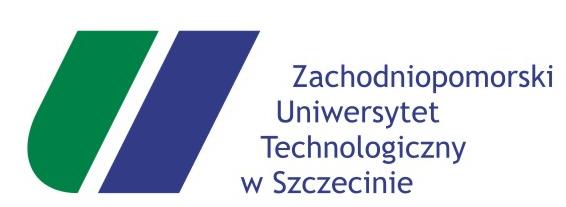 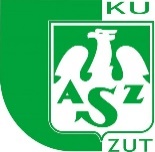 Załącznik nr 1 do Regulaminu ogólnegoZiUTek – Sportowe Otrzęsiny 2023Oświadczenie o braku przeciwwskazań zdrowotnych do udziału 
w zawodach sportowych „ZiUTek – Sportowe Otrzęsiny 2023” w dniu 09.11.2023r. Podpisy:…………………………………………………………………………………………………………………………………………………………………………………………………………………………………………………………………………………………………………………………………………………………………………………………………………………………………………………………………………………………………………………………………………………………………………………………………………………………………………………………………………………………………………………………………………………………………………………………………………………………………………………………………………………………………………………………………………………………………………………………………………………………………………………………………………………………………………………………………………………………………………………………………………………………………………………………………………………………………………………………………………………………………………………………………………………………………………………………………………………………………………………………………………………………………………………………………………………………………………………………………………………………………………………………………………………………………………………………